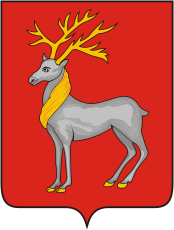 Муниципальный Совет городского поселения Ростов третьего созываРЕШЕНИЕ№ 12 25.02.2016					                      г.РостовОб утверждении Отчета о деятельности Муниципального Совета городского поселения Ростов за 2015 годВ соответствии с Уставом городского поселения Ростов Муниципальный СоветРЕШИЛ:1. Утвердить Отчет о деятельности Муниципального Совета городского поселения Ростов за 2015 год (Приложение).2.Опубликовать решение в газете «Провинция».3. Решение вступает в силу со дня его принятия.Глава городского поселения Ростов                                               К.Г. ШевкоплясПредседатель МуниципальногоСовета городского поселенияРостов третьего созыва                                                                      А.А. ГавриловПриложение к решению Муниципального Совета городского поселения Ростов от 25.02.2016 № 12 Отчет о деятельности Муниципального Советагородского поселения Ростов за 2015 годМуниципальный Совет городского поселения Ростов (далее также – Муниципальный Совет) является представительным органом местного самоуправления, состоящим из 20 депутатов, избранных на муниципальных выборах сроком на 4 года. В июле 2015 года депутат Муниципального Совета городского поселения Ростов избирательного округа № 4 Синицын Сергей Николаевич сложил с себя полномочия депутата по собственному желанию. Далее в состав Муниципального Совета входит 19 депутатов.Депутаты Муниципального совета, в том числе заместитель Председателя осуществляют свои полномочия на непостоянной основе. С 3 августа 2015 года Председатель Муниципального Совета городского поселения Ростов Гаврилов Алексей Алексеевич стал осуществлять свои полномочия на постоянной основе.Основными формами работы Муниципального Совета являются: заседания совета (очередные и внеочередные), заседания постоянных комиссий, заседания рабочих групп, депутатские слушания.В Муниципальном Совете работают четыре постоянные комиссии.В состав постоянной комиссии по экономической политике и бюджетувходят депутаты:	1. Тюрина Н.Н. – Председатель комиссии2. Белов О.В. – Заместитель председателя комиссии3. Костырев И.Н.4. Макарова Н.С. - секретарь5. Повасин А.В.6. Ухова С.Н.7. Шашуро С.А.8. Юров А.В.В состав постоянной комиссии по местному самоуправлению и законности входят депутаты:1. Кабанова О.В. - Председатель комиссии2. Шашуро С.А. – Заместитель председателя комиссии3. Тюрина Н.Н.-секретарь4. Абрамова Л.Ф.В состав постоянной комиссии по социальной политике входят депутаты:1. Абрамова Л.Ф. – Председатель комиссии2. Борисова О.А.– Заместитель председателя комиссии3. Гнатуш О.С.4. Кабанова О.В.5. Новиков А.А. - секретарь6. Согласнов А.В.7. Юров А.В.В состав постоянной комиссии по градостроительству и жилищно-коммунальному хозяйству входят депутаты:1. Согласнов А.В. – Председатель комиссии2. Макарова Н.С. – Заместитель председателя комиссии3. Борисова О.А.4. Гнатуш О.С.5. Повасин А.В.6. Полозов И.Н.7. Смирнов С.В.8. Ухова С.Н.9. Широков Д.А.В течение 2015 года проведено 7 очередных заседаний Муниципального Совета, 7 внеочередных заседаний Муниципального Совета, 9 совместных заседаний постоянных комиссий, 2 заседания профильной комиссии Муниципального Совета городского поселения Ростов.Депутаты Муниципального Совета городского поселения Ростов третьего созыва Гаврилов А.А., Костырев А.Н., Гнатуш О.С., Макарова Н.С., Ухова С.Н. присутствовали на всех заседаниях; Костырев И.Н., Новиков А.А., Согласнов А.В. отсутствовали на двух заседаниях; Кабанова О.В., Смирнов С.В., Тюрина Н.Н., Широков Д.А. отсутствовали на трех; Борисова О.А., Полозов И.Н. - на четырех; Абрамова Л.Ф., Белов О.В., Повасин А.В., Шашуро С.А. - на пяти; Юров А.В. - на шести.Депутаты Муниципального Совета рассматривали обращения, жалобы, поступившие от жителей города и организаций, действующих на территории поселения, проводили встречи, направляли депутатские запросы, находили возможности для оказания финансовой помощи нуждающимся гражданам.На 7 заседаниях присутствовали представители Ростовской межрайонной прокуратуры.На заседаниях постоянных комиссий Муниципального Совета городского поселения Ростов были утверждены концепции муниципальных программ:- «Об утверждении Концепции муниципальной среднесрочной программы «Энергоэффективное жилье» на 2015-2016 годы»;- «Об утверждении Концепции муниципальной адресной программы «По переселению граждан из жилищного фонда, признанного непригодным для проживания, и (или) жилищного фонда с высоким уровнем износа на территории  городского поселения Ростов Ярославской области на 2015-2020 год»;- «Об утверждении Концепции муниципальной программы «Поддержка коммунальной инфраструктуры городского поселения Ростов на 2015 год»;- «Об утверждении Концепции муниципальной программы «Благоустройство 2015-2017»;- «Об утверждении Концепции Ведомственной целевой программы «Развитие муниципальной службы в Администрации городского поселения  Ростов» на 2016-2018 годы;В пределах установленной действующим законодательством компетенции Муниципальным Советом в 2015 году были приняты следующие решения:- «Об утверждении Соглашения о передаче отдельных полномочий городского поселения Ростов Ростовскому муниципальному району»;«О внесении изменений и дополнений в решение Муниципального совета городского поселения Ростов от 11.12.2014г. №557 «О бюджете городского поселения Ростов на 2015 год и плановый период 2016 и 2017 годов»;- «О внесении изменений в Правила землепользования и застройки городского поселения Ростов»;- «О формировании кадрового резерва администрации городского поселения Ростов»;- «О внесении изменений в Решение Муниципального совета городского поселения Ростов от 23.11.2009г. № 245 «Об установлении земельного налога»;- «Об утверждении Отчета о результатах деятельности Контрольно-счетной комиссии городского поселения Ростов на 2014 год.»;- «Об утверждении Отчета о деятельности Муниципального совета городского поселения Ростов второго созыва за 2014 год»;- «О внесении изменений в Устав городского поселения Ростов»;- «О внесении изменений в решение Муниципального совета городского поселения Ростов от 26.09.2013 «Об избрании депутатов Думы Ростовского муниципального района Ярославской области»;- «О назначении публичных слушаний»;- «О внесении изменений в решении Муниципального совета городского поселения Ростов от 24.09.2014 № 547 «Об утверждении платы за наем жилого помещения на 2015 год»;- «Об утверждении прогнозного плана (программы) приватизации муниципального имущества городского поселения Ростов на 2015 год»;- «Об утверждении перечня муниципального имущества, передаваемого городским поселением Ростов Ярославской области в собственность Ярославской области»;- «О внесении изменений в Решение Муниципального Совета от 15.09.2006г. № 48 «О наделении правами юридического лица отдела по управлению муниципальным имуществом администрации городского поселения Ростов»;- «Об утверждении общей структуры администрации городского поселения Ростов»;- «Об утверждении Правил благоустройства и санитарного содержания территории городского поселения Ростов»;- «Об исполнении бюджета городского поселения Ростов за 2014 год»;- «Об утверждении Перечня должностных лиц органов местного самоуправления городского поселения Ростов, имеющих право составлять протоколы об административных правонарушениях в области финансов, совершенных в отношении средств местных бюджетов»; - «О внесении изменений в решение Муниципального совета городского поселения Ростов от 23.05.2013г. № 463 «О пенсионном обеспечении»; - «Об утверждении Положения о размерах и условиях оплаты труда Председателя Муниципального Совета городского поселения Ростов;- «О признании утратившим силу решения Муниципального совета городского поселения Ростов от 09.11.2006 № 55 «Об утверждении Правил содержания и охраны зеленых насаждений на территории городского поселения Ростов»;- «О досрочном прекращении полномочий депутата Муниципального Совета городского поселения Ростов третьего созыва С.Н. Синицына»;- «О внесении изменений в решение Муниципального совета городского поселения Ростов от 26.09.2013 № 486 «Об избрании депутатов Думы Ростовского муниципального района Ярославской области»;- «Об установлении размера платы за содержание и ремонт жилого помещения в многоквартирном доме»;- «Об утверждении Правил содержания и охраны зеленых насаждений на территории городского поселения Ростов»;- «Об утверждении Регламента Муниципального Совета городского поселения Ростов»;- «Об утверждении Плана нормотворческой деятельности Муниципального Совета городского поселения Ростов третьего созыва на 4-й квартал 2015 года»;- «Об утверждении Положения о бюджетном процессе городского поселения Ростов»;- «О внесении изменений в решение Муниципального совета городского поселения Ростов от 20.11.2014 № 554 «О налоге на имущество физических лиц»;- «О внесении изменений и дополнений в решение Муниципального Совета городского поселения Ростов от 17.09.2015 № 597 «Об утверждении Плана нормотворческой деятельности Муниципального Совета городского поселения Ростов третьего созыва на 4-й квартал 2015 года»;- «Об утверждении Соглашения о передаче части полномочий по исполнению бюджета городского поселения Ростов»;- «О принятии к сведению отчета Администрации городского поселения Ростов о выполнении муниципальной программы «Обеспечение жильем молодых семей в городском поселении Ростов»;- «О принятии к сведению отчета МУ «Театр Ростова Великого» городского поселения Ростов о ходе выполнения муниципальной программы «Развитие культуры в городском поселении Ростов»;- «О продлении срока действия Генерального плана городского поселения Ростов»;- «Об утверждении Положения о народной дружине в городском поселении Ростов»;- «О внесении изменений в Решение Муниципального совета городского поселения Ростов от 23.11.2009г. № 245 «Об установлении земельного налога»;- «О бюджете городского поселения Ростов на 2016 год и плановый период 2017 и 2018 годов»;- «О принятии к сведению отчета Администрации городского поселения Ростов - «О выполнении Муниципальной адресной программы «Переселение граждан из аварийного жилищного фонда многоквартирных домов на территории городского поселения Ростов Ярославской области» на 2013-2015г.г.»;- «О принятии к сведению отчета МУ «Родной город» городского поселения Ростов о ходе выполнения муниципальной программы «Развитие сетей уличного освещения городского поселения Ростов Ярославской области» на 2014-2018 годы.»;- «О назначении члена Общественной палаты Ростовского муниципального района»;- «Об утверждении Плана нормотворческой деятельности Муниципального Совета городского поселения Ростов третьего созыва на 1 полугодие 2016 года»;- «О внесении изменений и дополнений в решение Муниципального совета городского поселения Ростов от 17.10.2013 № 487 «О создании дорожного фонда и утверждении порядка формирования и использования бюджетных ассигнований дорожного фонда городского поселения Ростов»;- «О возврате в бюджет городского поселения Ростов остатков субсидий на выполнение муниципальных заданий бюджетными и автономными учреждениями городского поселения Ростов»	В связи с изменениями федерального законодательства и законодательства Ярославской области в решения Муниципального совета были внесены  необходимые изменения и дополнения (изменились наименования ОМС – Муниципальный Совет городского поселения Ростов и Администрация городского поселения Ростов).В связи с уточнением доходной части бюджета поселения за счет дополнительного поступления межбюджетных трансфертов, налоговых и неналоговых доходов и, соответственно, расходной части бюджета периодически вносились изменения в решение о бюджете городского поселения Ростов на 2015 год и плановый период 2016 и 2017 годов.В течение 2014 года Контрольно-счетной комиссией городского поселения Ростов, созданной Муниципальным советом, осуществлялся контроль над расходованием бюджетных средств. Соответствующие акты и заключения были опубликованы в газете «Провинция».	На протяжении 2015 года депутаты Муниципального Совета активно взаимодействовали с представителями органов государственной власти Ярославской области, органов местного самоуправления городского поселения Ростов и Ростовского муниципального района, муниципальных учреждений, управляющих компаний, общественных организаций, средств массовой информации, правоохранительных органов с целью решения проблем населения городского поселения Ростов.ПредседательМуниципального советагородского поселения Ростов				   		     А.А. Гаврилов